ČAS 1.i 2.: 25.03.2021.god.   – Nastava na daljinuOblici proizvodnje pesticidаPesticidi se vrlo retko primenjuju u čistom stanju, kao npr. sumpor prah Oni pored aktivne supstance sadrže razne dodatke koji poboljšavaju efikasnost pesticida Najčešći oblici su:RASTVOR- je tečni oblik pesticida koji se primenjuje direktno, bez razređivanja u vodi. Manje se koristi u poljoprivredi.KONCENTRAT ZA EMULZIJU (EC)  – tečni oblik pesticida koji se pre upotrebe meša sa vodom i obrazuje emulziju KONCENTRAT ZA SUSPENZIJU (WP) – čvrst oblik pesticida koji pošto mu se doda voda obrazuje suspenziju posle čega se može koristiti za tretiranje Aktivna supstanca je u vidu finog praha Suspenzija se priprema neposredno pre upotrebe Na biljci treba da obrazuju finu pesticidnu prevlaku a ne kapi PRAŠIVO – čvrst oblik pesticida, kojim se bez ikakvog razređivanja, posebnim aparatima zaprašuju  poljoprivredne kulture i drugi objekti (staje, skladišta, domaće životinje) (PW)GRANULE – čvrst oblik pesticida (GR)Granule su veličine do 2 mm.Primenjuju se unošenje u zemljište, rasturanje po površini zemlje i na biljke Pod dejstvom vlage granula se raspada i oslobađa se aktivna materija Oblici odnosno formulacije pesticida predstavljaju oblik hemiske materije koja se stavlja u promet  I koja zavisi od metode primene.Osnovne su navedene u tekstu. Ostale formulacije su navedene u registrima za upotrebiu pesticideViše informacija o ovoj temi možete saznati pretražujući po netuKljučne reči za pretragu po netu:Pesticidi obloiciPesticidi, formulacije Начин употребе пестицидаПестициди се могу употребљавати у:	А. Чврстом стању – запрашивање, задимљавање, уношење гранулисаних инсектицида у земљиште 	Б. Течном стању – прскање, орошавање, замагљивање 	В. Гасовитом стању - фумигација А1 ЗапрашивањеОвим начином примењују се само препарати у облику прашива Прашива се разбацају помоћу ваздушне струје из запрашивача по површини биљке Предности у поређењу са другим начинима:   	-  независност од воде    -  већа брзина рада Недостаци:   -  немогућност рада при ветру 	- лошији квалитет рада јер прашиво слабије       пријања за биљне делове               	- већи утрошак препарата по јединици           површине 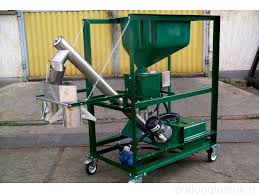 Запрашивање семенаА2 ЗадимљавањеПримењује се најчешће у затвореном простору (сткларе, стамбени објекти)Препарат је најчешће у облику таблета и трака Није потребна никаква апаратура, већ препарат треба само запалити и он се претвара у дим Потребна количина препарата се обрачунава на 1м3 простора 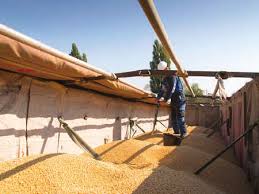 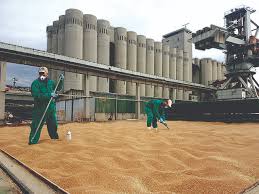 А3 Уношење гранулисаних инсектицида у земљиштеИнсектициди се равномерно разбаце по читавој површини, после чега се одговарајућим оруђима уносе у земљиште на жељену дубину, или се Специјалним депозиторима монтираним на сејалицама уносе поред редова посејаног семена 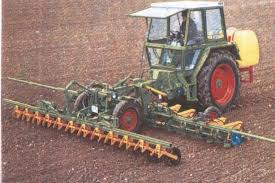 Б1 ПрскањеПрскање је најчешћи начин примене пестицида Пестициди се примењују у течној форми помоћу прскалица, при чему се ови растурају у виду ситних капи величине 150 микрометара Утрошак течности је најчешће 200 – 300 л/ха у ратарству а у воћарству до 2.000 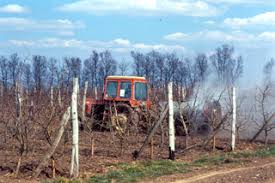 Б2 ОрошавањеОрошавање је један од најбољих начина примене пестицида То је примена пестицида у течној форми помоћу пнеуматских прскалица при чему се ови растурају у виду врло финих ситних капи величине 50 – 150 микрометара које равномерно покривају лице и наличје листа Тиме се постиже одличан квалитет третирања и троши се знатно мање воде по хектару (2 – 10 пута)Не треба га изводити у току најтоплијег дела дана, већ ноћу или у сумрак Брзина ветра треба да буде мања од 4 m/sec.Користи се у воћарству и виноградарству 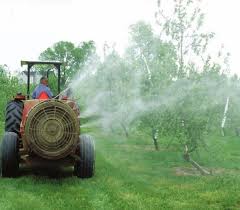 Б3 ЗамагљивањеОвим начином течност се претвара у још ситније капљице које лете у ваздуху као магла Величина капљица износи до 50 микрометара То је најекономичнији начин заштите С највећим успехом може се применити за сузбијање штетних инсеката у затвореном простору: стакларе, силоси, складишта, станови Примењује се и на отвореном простору, али је у великој зависности од ветра, нпр. за сузбијање комараца Количина воде је максимално смањена и износи од 0,5 – 2 л.Постоје и специјално припремљени препарати који се примењују без икаквог разређивања За замагљивање се примењују специјални парати – замагљивачи Или посебни уређаји из авиона и хеликоптера 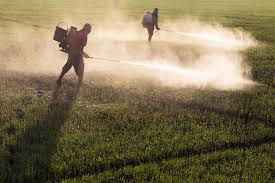 В1 ФумигацијаПредставља примену препарата који хемијском реакцијом или испаравањем прелази у гасовито стање Врло је ефикасан за сузбијање паразита и штеточина у складиштима Користи се углавном у херметички затвореним просторијама 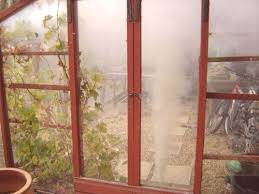 Link address:https://www.zastitavoca.rs/formulacije-pesticida-i-njihovo-mesanje/http://5.189.140.16/~svetodavstvo/sites/default/files/Osnovno%20o%20PESTICIDIMA.pdfPrimena pesticida - Zaštita bilja       www.zastitabilja.org › zastita_opsteДомаћи рад:Питања за проверу  знања:Које основне облике пестицида знаш? Наброј.Шта је концентрат за емулзију и како се припрема?Шта је концентрат за суспензију и како се припрема?Како се пестициди могу употребљавати?Који су недостаци апликације пестицида запрашивањем?Који начин примене течних пестицида је најбољи?Шта је фумигација?Који су саставни делови пестицида-препарата?Шта је доза препарата?Шта значи концентрација код употребе пестицида?Како се пестициди могу унети у организам?Како су означене све отровне материје па и пестициди? Шта свако паковање пестицида мора да има на себи?Молим вас  одговоре пишете у свеску, пишите читко и хемиском оловком да буде видљиво.По пестанку наставе на даљину свеске ће,за сваког појединачно, бити прегледане .